Background This booklet contains information about the initial Autumn 18 workshops offered by the Safeguarding Hub. We have tried to respond to the needs that colleagues have identified as well as those identified through reviews and National changes to strategy.We see the purpose of the hub as being an opportunity to work with colleagues in the local area to develop safeguarding to ensure that we all do the best that we can to keep young people in Bradford safe. We have taken the decision to offer workshop opportunities, keeping them ‘short but sweet’, in the hope that colleagues will come along, participate and hopefully go away with practical solutions to make safeguarding an easier part of every day school life. Participants are encouraged to bring along laptops and work through their own ‘real’ situations, preparing their own versions of systems and processes. We are all very busy people, so it is of paramount importance to us that colleagues go away feeling that the time spent with the hub has been useful, that they have achieved something. Workshops, information giving sessions and more formal courses will be facilitated by staff of the Ingrow and Long Lee Federation, Local Authority specialist staff, representatives of Voluntary Service Organisations  and external trainers. However ultimately, we aim to identify good practise in safeguarding in Bradford and hopefully be able to ask colleagues to share that by running their own workshops.VenueWe are pleased to be able to keep costs to an absolute minimum as many colleagues have offered their own schools as venues, making training accessible for the whole of the area that Bradford Local Authority covers. If you have a space that could host up to 30 participants for a full day or half a day and would be willing to offer your facilities then please let us know. ChargesWe have tried to keep charges low but do need to have a certain number of participants to make workshops viable and to pay for external presenters when necessary. Cancellations can be made up to 48 working hours before the day of the course without charge, but charges will be made for non-attendance or cancellation within 48 working hours.How to BookBooking can be made by email to the Safeguarding Hub, state your name, course name and invoice details.Future WorkshopsWorkshops and courses for the Spring will be advertised towards the end of the Autumn Term. If colleagues would like more detail or next steps then we will try and facilitate this.Please get in touch if you have any thoughts around workshops that might meet the needs of a wider Bradford audience. We are in discussion with different bodies of the Voluntary Sector who hope to deliver workshops around issues such as CSE and would like to do more preventative work in schools. We are working closely with the LA and they will be the deliverers of some of the training particularly around statutory measures such as PREVENT, FGM, CME British Values, SMSC, RE, PSHE, parental choice for supplementary school. Public Health are willing to deliver some curriculum support around Relationships and Sex Education, all of these are available cross-phase. 
We strongly encourage you to visit Bradford Safeguarding Children Board website to view their training opportunities as well as updates and information        Visit - bradfordscb.org.uk PLEASE NOTE – most courses are suitable for either Primary or Secondary Colleagues.NetworksWe hope this term will see the introduction of DSL network meetings on a termly basis, more regularly if colleagues feel that is warranted. 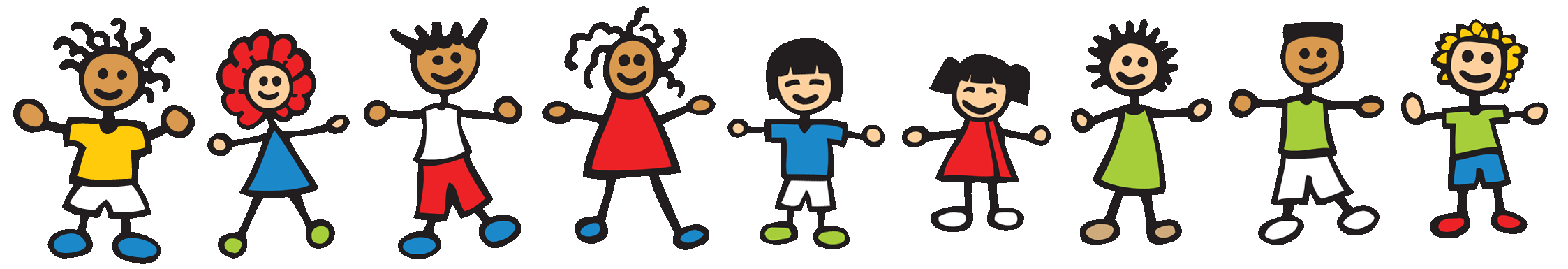 Behaviour andSafeguarding Hub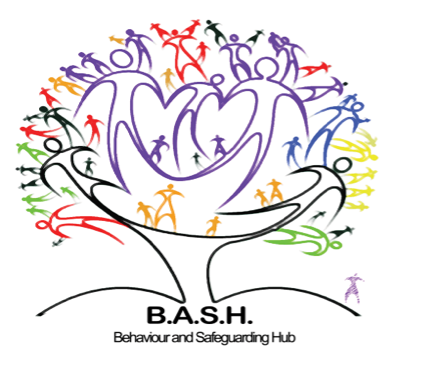      ‘Working together to safeguard children’Working in partnership with the Local Authority Safeguarding team and colleagues in the local area, we hope to achieve the vision that, ‘every young person, educated in Bradford, is safe, both in and out of school’.     ‘Working together to safeguard children’Working in partnership with the Local Authority Safeguarding team and colleagues in the local area, we hope to achieve the vision that, ‘every young person, educated in Bradford, is safe, both in and out of school’.Our OfferSept 2018 – Dec 2018For more information, contact the hub:Email:safeguardinghub@ingrow.bradford.sch.ukTelephone: 01535 603868Add to your Safeguarding Toolbox.See inside for details of workshops, courses, reviews and networking events.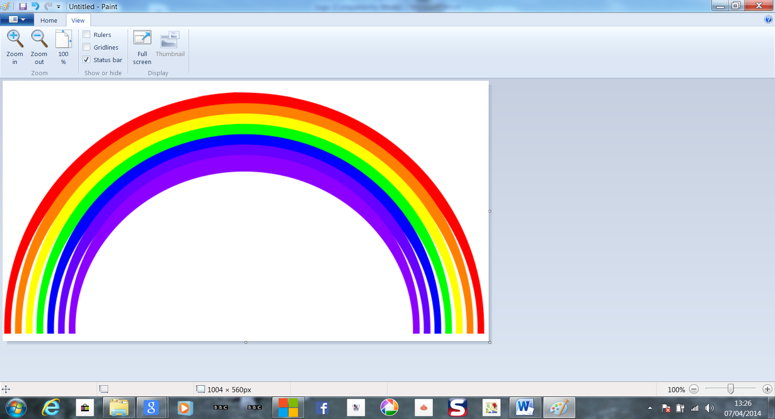 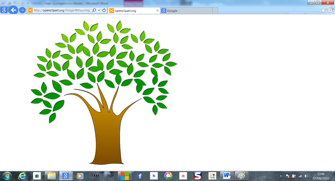 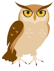 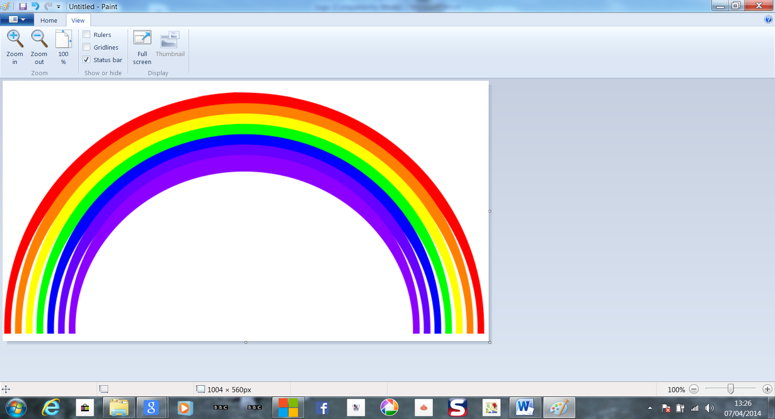 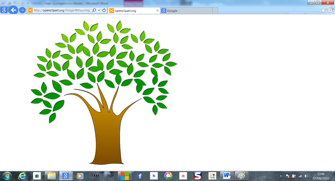 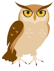 Please get in touch with any suggestions for future courses/workshops/information sharing opportunities. If there is a need then we will attempt to source trainers or facilitate workshops.Please get in touch with any suggestions for future courses/workshops/information sharing opportunities. If there is a need then we will attempt to source trainers or facilitate workshops.IMPORTANT INFORMATIONNew National Safeguarding Documents in place for September 18IMPORTANT INFORMATIONNew National Safeguarding Documents in place for September 18Invacuation/Evacuation and Lockdown Invacuation/Evacuation and Lockdown Presented by Gary Laird, this seminar and workshop has been designed to give guidance to schools in managing a potentially violent or dangerous situation in or around the school premises. The session will include: Invacuation (including Lockdown)  Evacuation for reasons other than Fire (including silent evacuation)  School Site Security  Workshop scenarios which may require invacuation/lockdown and/or  evacuation  Q & A session audienceDSL, Headteachers, governors, Business ManagersPresented by Gary Laird, this seminar and workshop has been designed to give guidance to schools in managing a potentially violent or dangerous situation in or around the school premises. The session will include: Invacuation (including Lockdown)  Evacuation for reasons other than Fire (including silent evacuation)  School Site Security  Workshop scenarios which may require invacuation/lockdown and/or  evacuation  Q & A session date04/10/18Presented by Gary Laird, this seminar and workshop has been designed to give guidance to schools in managing a potentially violent or dangerous situation in or around the school premises. The session will include: Invacuation (including Lockdown)  Evacuation for reasons other than Fire (including silent evacuation)  School Site Security  Workshop scenarios which may require invacuation/lockdown and/or  evacuation  Q & A session time1.00 – 4.00 pmPresented by Gary Laird, this seminar and workshop has been designed to give guidance to schools in managing a potentially violent or dangerous situation in or around the school premises. The session will include: Invacuation (including Lockdown)  Evacuation for reasons other than Fire (including silent evacuation)  School Site Security  Workshop scenarios which may require invacuation/lockdown and/or  evacuation  Q & A session venueIngrow Primary SchoolPresented by Gary Laird, this seminar and workshop has been designed to give guidance to schools in managing a potentially violent or dangerous situation in or around the school premises. The session will include: Invacuation (including Lockdown)  Evacuation for reasons other than Fire (including silent evacuation)  School Site Security  Workshop scenarios which may require invacuation/lockdown and/or  evacuation  Q & A session cost£60 30 places Presented by Gary Laird, this seminar and workshop has been designed to give guidance to schools in managing a potentially violent or dangerous situation in or around the school premises. The session will include: Invacuation (including Lockdown)  Evacuation for reasons other than Fire (including silent evacuation)  School Site Security  Workshop scenarios which may require invacuation/lockdown and/or  evacuation  Q & A session Educational Visits Coordinator Educational Visits Coordinator Do you have a new EVC? Or just need a refresher? Then this could be the course for you.Presented by Gary Laird, who for the last fifteen years has been employed by Calderdale MBC carrying out the role of Senior Health and Safety Adviser for Children and Young Peoples Service, working in schools across the borough. His responsibilities included health and safety, fire safety and outdoor education. Up until recently, Gary was the authorities outdoor education adviser and is a member of the Outdoor Education Advisers Panel (OEAP).Gary conducted all the outdoor education training for Calderdale and is accredited to deliver training on behalf of the OEAP. Many colleagues attended training in Summer 2018 with Gary at the Hub, feedback indicates a high level of satisfaction.audienceEducational Visit Coordinators Do you have a new EVC? Or just need a refresher? Then this could be the course for you.Presented by Gary Laird, who for the last fifteen years has been employed by Calderdale MBC carrying out the role of Senior Health and Safety Adviser for Children and Young Peoples Service, working in schools across the borough. His responsibilities included health and safety, fire safety and outdoor education. Up until recently, Gary was the authorities outdoor education adviser and is a member of the Outdoor Education Advisers Panel (OEAP).Gary conducted all the outdoor education training for Calderdale and is accredited to deliver training on behalf of the OEAP. Many colleagues attended training in Summer 2018 with Gary at the Hub, feedback indicates a high level of satisfaction.date11.10.18Do you have a new EVC? Or just need a refresher? Then this could be the course for you.Presented by Gary Laird, who for the last fifteen years has been employed by Calderdale MBC carrying out the role of Senior Health and Safety Adviser for Children and Young Peoples Service, working in schools across the borough. His responsibilities included health and safety, fire safety and outdoor education. Up until recently, Gary was the authorities outdoor education adviser and is a member of the Outdoor Education Advisers Panel (OEAP).Gary conducted all the outdoor education training for Calderdale and is accredited to deliver training on behalf of the OEAP. Many colleagues attended training in Summer 2018 with Gary at the Hub, feedback indicates a high level of satisfaction.time9.30 – 3.30pmDo you have a new EVC? Or just need a refresher? Then this could be the course for you.Presented by Gary Laird, who for the last fifteen years has been employed by Calderdale MBC carrying out the role of Senior Health and Safety Adviser for Children and Young Peoples Service, working in schools across the borough. His responsibilities included health and safety, fire safety and outdoor education. Up until recently, Gary was the authorities outdoor education adviser and is a member of the Outdoor Education Advisers Panel (OEAP).Gary conducted all the outdoor education training for Calderdale and is accredited to deliver training on behalf of the OEAP. Many colleagues attended training in Summer 2018 with Gary at the Hub, feedback indicates a high level of satisfaction.venueIngrow primary School Do you have a new EVC? Or just need a refresher? Then this could be the course for you.Presented by Gary Laird, who for the last fifteen years has been employed by Calderdale MBC carrying out the role of Senior Health and Safety Adviser for Children and Young Peoples Service, working in schools across the borough. His responsibilities included health and safety, fire safety and outdoor education. Up until recently, Gary was the authorities outdoor education adviser and is a member of the Outdoor Education Advisers Panel (OEAP).Gary conducted all the outdoor education training for Calderdale and is accredited to deliver training on behalf of the OEAP. Many colleagues attended training in Summer 2018 with Gary at the Hub, feedback indicates a high level of satisfaction.cost£100 – Lunch will be provided20 places Do you have a new EVC? Or just need a refresher? Then this could be the course for you.Presented by Gary Laird, who for the last fifteen years has been employed by Calderdale MBC carrying out the role of Senior Health and Safety Adviser for Children and Young Peoples Service, working in schools across the borough. His responsibilities included health and safety, fire safety and outdoor education. Up until recently, Gary was the authorities outdoor education adviser and is a member of the Outdoor Education Advisers Panel (OEAP).Gary conducted all the outdoor education training for Calderdale and is accredited to deliver training on behalf of the OEAP. Many colleagues attended training in Summer 2018 with Gary at the Hub, feedback indicates a high level of satisfaction.Health and Safety  Premises Management Health and Safety  Premises Management Health and Safety in Schools

Training is aimed at staff who have responsibilities for the management of school premises and will include:The role of the premises manager.  Asbestos management Working at height, Manual handling, COSHH and risk assessments.audienceDSL’s ,SLT team involved in Health and Safety, Premises Managers  Health and Safety in Schools

Training is aimed at staff who have responsibilities for the management of school premises and will include:The role of the premises manager.  Asbestos management Working at height, Manual handling, COSHH and risk assessments.date18.10.18Health and Safety in Schools

Training is aimed at staff who have responsibilities for the management of school premises and will include:The role of the premises manager.  Asbestos management Working at height, Manual handling, COSHH and risk assessments.time9.30 – 3.30pmHealth and Safety in Schools

Training is aimed at staff who have responsibilities for the management of school premises and will include:The role of the premises manager.  Asbestos management Working at height, Manual handling, COSHH and risk assessments.venueIngrow primary SchoolHealth and Safety in Schools

Training is aimed at staff who have responsibilities for the management of school premises and will include:The role of the premises manager.  Asbestos management Working at height, Manual handling, COSHH and risk assessments.cost£100 – Lunch will be provided25 placesHealth and Safety in Schools

Training is aimed at staff who have responsibilities for the management of school premises and will include:The role of the premises manager.  Asbestos management Working at height, Manual handling, COSHH and risk assessments.Domestic Abuse and Relational Trauma - Through the Eyes of a child Domestic Abuse and Relational Trauma - Through the Eyes of a child Externally facilitated by Lindsay Bridge, Workforce development Officer, BMC Domestic Abuse Team Course content will include:Examining trauma through the experience of the childRecognising and responding to abuse and distressing behaviourIdentify existing strategies of coping and survival  Exploring how to build resilience and respectful relationshipsMaking referrals to specialist supportaudienceDSL’s, Head teachers, PIW’sExternally facilitated by Lindsay Bridge, Workforce development Officer, BMC Domestic Abuse Team Course content will include:Examining trauma through the experience of the childRecognising and responding to abuse and distressing behaviourIdentify existing strategies of coping and survival  Exploring how to build resilience and respectful relationshipsMaking referrals to specialist supportdateChoice of 2 dates18.10.18 05.12.18 Externally facilitated by Lindsay Bridge, Workforce development Officer, BMC Domestic Abuse Team Course content will include:Examining trauma through the experience of the childRecognising and responding to abuse and distressing behaviourIdentify existing strategies of coping and survival  Exploring how to build resilience and respectful relationshipsMaking referrals to specialist supporttime9.30 -3.30pmExternally facilitated by Lindsay Bridge, Workforce development Officer, BMC Domestic Abuse Team Course content will include:Examining trauma through the experience of the childRecognising and responding to abuse and distressing behaviourIdentify existing strategies of coping and survival  Exploring how to build resilience and respectful relationshipsMaking referrals to specialist supportvenue18.10.18 at Peel Park Primary School 05.12.18 at Ingrow Primary SchoolExternally facilitated by Lindsay Bridge, Workforce development Officer, BMC Domestic Abuse Team Course content will include:Examining trauma through the experience of the childRecognising and responding to abuse and distressing behaviourIdentify existing strategies of coping and survival  Exploring how to build resilience and respectful relationshipsMaking referrals to specialist supportcost£100 – Lunch will be provided30 places Externally facilitated by Lindsay Bridge, Workforce development Officer, BMC Domestic Abuse Team Course content will include:Examining trauma through the experience of the childRecognising and responding to abuse and distressing behaviourIdentify existing strategies of coping and survival  Exploring how to build resilience and respectful relationshipsMaking referrals to specialist supportFire Safety Management Fire Safety Management Fire Safety Management

The session is designed to raise awareness of:The incidence of fires in schools How to prepare and action plan following a fire safety risk assessment.  The training will relate to passive and active fire safety precautions and the role of the “responsible person” 
audienceDSL’s ,SLT team involved in Health and Safety, Premises Managers  Fire Safety Management

The session is designed to raise awareness of:The incidence of fires in schools How to prepare and action plan following a fire safety risk assessment.  The training will relate to passive and active fire safety precautions and the role of the “responsible person” 
date08.11.18Fire Safety Management

The session is designed to raise awareness of:The incidence of fires in schools How to prepare and action plan following a fire safety risk assessment.  The training will relate to passive and active fire safety precautions and the role of the “responsible person” 
time1.00-4.00pmFire Safety Management

The session is designed to raise awareness of:The incidence of fires in schools How to prepare and action plan following a fire safety risk assessment.  The training will relate to passive and active fire safety precautions and the role of the “responsible person” 
venueIngrow Primary School Fire Safety Management

The session is designed to raise awareness of:The incidence of fires in schools How to prepare and action plan following a fire safety risk assessment.  The training will relate to passive and active fire safety precautions and the role of the “responsible person” 
cost£6015 places Fire Safety Management

The session is designed to raise awareness of:The incidence of fires in schools How to prepare and action plan following a fire safety risk assessment.  The training will relate to passive and active fire safety precautions and the role of the “responsible person” 
Coercive Control TrainingCoercive Control TrainingExternally facilitated by Lindsay Bridge Workforce development Officer BMC Domestic Abuse Team Course content give delegates an understanding of coercive control in a domestic abuse and/or sexual violence situation.Examine the legislation there is around this issue and what support is available. Explore the short and long term effects of coercive control.By the end of the session participants will have:Identified and increased understanding of coercive control where there is domestic abuse and/or sexual violence.Improved practice when responding to the needs of victims experiencing coercive control where domestic and/or sexual abuse has been identified. audienceDSL, PIW’s and people who work with families and victims of domestic abuse Externally facilitated by Lindsay Bridge Workforce development Officer BMC Domestic Abuse Team Course content give delegates an understanding of coercive control in a domestic abuse and/or sexual violence situation.Examine the legislation there is around this issue and what support is available. Explore the short and long term effects of coercive control.By the end of the session participants will have:Identified and increased understanding of coercive control where there is domestic abuse and/or sexual violence.Improved practice when responding to the needs of victims experiencing coercive control where domestic and/or sexual abuse has been identified. dateChoice of 2 dates16.11.18 01.11.18 Externally facilitated by Lindsay Bridge Workforce development Officer BMC Domestic Abuse Team Course content give delegates an understanding of coercive control in a domestic abuse and/or sexual violence situation.Examine the legislation there is around this issue and what support is available. Explore the short and long term effects of coercive control.By the end of the session participants will have:Identified and increased understanding of coercive control where there is domestic abuse and/or sexual violence.Improved practice when responding to the needs of victims experiencing coercive control where domestic and/or sexual abuse has been identified. time1pm-4pmExternally facilitated by Lindsay Bridge Workforce development Officer BMC Domestic Abuse Team Course content give delegates an understanding of coercive control in a domestic abuse and/or sexual violence situation.Examine the legislation there is around this issue and what support is available. Explore the short and long term effects of coercive control.By the end of the session participants will have:Identified and increased understanding of coercive control where there is domestic abuse and/or sexual violence.Improved practice when responding to the needs of victims experiencing coercive control where domestic and/or sexual abuse has been identified. venue16.11.18 at Ingrow Primary School 01.11.18 at Peel Park Primary SchoolExternally facilitated by Lindsay Bridge Workforce development Officer BMC Domestic Abuse Team Course content give delegates an understanding of coercive control in a domestic abuse and/or sexual violence situation.Examine the legislation there is around this issue and what support is available. Explore the short and long term effects of coercive control.By the end of the session participants will have:Identified and increased understanding of coercive control where there is domestic abuse and/or sexual violence.Improved practice when responding to the needs of victims experiencing coercive control where domestic and/or sexual abuse has been identified. cost£5020 places Externally facilitated by Lindsay Bridge Workforce development Officer BMC Domestic Abuse Team Course content give delegates an understanding of coercive control in a domestic abuse and/or sexual violence situation.Examine the legislation there is around this issue and what support is available. Explore the short and long term effects of coercive control.By the end of the session participants will have:Identified and increased understanding of coercive control where there is domestic abuse and/or sexual violence.Improved practice when responding to the needs of victims experiencing coercive control where domestic and/or sexual abuse has been identified. Keeping Children Safe in Education 2018 – Update Keeping Children Safe in Education 2018 – Update Delivered by Alina Tai, Strategic Manager Education Safeguarding for the Local Authority, and West Yorkshire Police , this workshop will cover: Updates on Keeping Children safe in Education 2018Key messages and safeguarding non negotiablesAdvice on completing the new Bradford 175 Safeguarding Audit West Yorkshire Police updates and advice on contextual safeguarding issues including organised crime and its associated effects on children and young people.audienceDSL’s ,SLT team PIW’sDelivered by Alina Tai, Strategic Manager Education Safeguarding for the Local Authority, and West Yorkshire Police , this workshop will cover: Updates on Keeping Children safe in Education 2018Key messages and safeguarding non negotiablesAdvice on completing the new Bradford 175 Safeguarding Audit West Yorkshire Police updates and advice on contextual safeguarding issues including organised crime and its associated effects on children and young people.date15.10.18Delivered by Alina Tai, Strategic Manager Education Safeguarding for the Local Authority, and West Yorkshire Police , this workshop will cover: Updates on Keeping Children safe in Education 2018Key messages and safeguarding non negotiablesAdvice on completing the new Bradford 175 Safeguarding Audit West Yorkshire Police updates and advice on contextual safeguarding issues including organised crime and its associated effects on children and young people.time9.30-3.00pmDelivered by Alina Tai, Strategic Manager Education Safeguarding for the Local Authority, and West Yorkshire Police , this workshop will cover: Updates on Keeping Children safe in Education 2018Key messages and safeguarding non negotiablesAdvice on completing the new Bradford 175 Safeguarding Audit West Yorkshire Police updates and advice on contextual safeguarding issues including organised crime and its associated effects on children and young people.venueIngrow Primary School Delivered by Alina Tai, Strategic Manager Education Safeguarding for the Local Authority, and West Yorkshire Police , this workshop will cover: Updates on Keeping Children safe in Education 2018Key messages and safeguarding non negotiablesAdvice on completing the new Bradford 175 Safeguarding Audit West Yorkshire Police updates and advice on contextual safeguarding issues including organised crime and its associated effects on children and young people.cost£30 – lunch providedDelivered by Alina Tai, Strategic Manager Education Safeguarding for the Local Authority, and West Yorkshire Police , this workshop will cover: Updates on Keeping Children safe in Education 2018Key messages and safeguarding non negotiablesAdvice on completing the new Bradford 175 Safeguarding Audit West Yorkshire Police updates and advice on contextual safeguarding issues including organised crime and its associated effects on children and young people.Early Help Referrals Early Help Referrals  Delivered by Cath Dew, Bradford Early Help Advisor from the Local Authority.This workshop will cover:•           How to write a good referral•           Case study examples of successful referrals•           Why some referrals are rejected•           How to strengthen your referral and how to utilise             your evidence baseaudienceAttendance Leads, DSL’s PIW’s  Delivered by Cath Dew, Bradford Early Help Advisor from the Local Authority.This workshop will cover:•           How to write a good referral•           Case study examples of successful referrals•           Why some referrals are rejected•           How to strengthen your referral and how to utilise             your evidence basedate12.10.18 Delivered by Cath Dew, Bradford Early Help Advisor from the Local Authority.This workshop will cover:•           How to write a good referral•           Case study examples of successful referrals•           Why some referrals are rejected•           How to strengthen your referral and how to utilise             your evidence basetime9.30-12.20 Delivered by Cath Dew, Bradford Early Help Advisor from the Local Authority.This workshop will cover:•           How to write a good referral•           Case study examples of successful referrals•           Why some referrals are rejected•           How to strengthen your referral and how to utilise             your evidence basevenueIngrow Primary School  Delivered by Cath Dew, Bradford Early Help Advisor from the Local Authority.This workshop will cover:•           How to write a good referral•           Case study examples of successful referrals•           Why some referrals are rejected•           How to strengthen your referral and how to utilise             your evidence basecost£2530 places  Delivered by Cath Dew, Bradford Early Help Advisor from the Local Authority.This workshop will cover:•           How to write a good referral•           Case study examples of successful referrals•           Why some referrals are rejected•           How to strengthen your referral and how to utilise             your evidence baseDeveloping a ‘therapeutic toolbox’ in the Primary SchoolDeveloping a ‘therapeutic toolbox’ in the Primary SchoolThrive? Play Therapy? Whatever the strategy employed by your setting, this workshop will provide colleagues with an introduction to therapeutic provision in schools and will allow you to add to your existing toolbox. Overview Theory around how the brain responds to trauma and how this manifests in a classroom.  Know that the smallest of changes can make the biggest difference  Look at the journey of Ingrow Primary – Nurture – Play Therapy –  THRIVE-Provision in classroom – Behaviour Policy changes  What can we do to make a difference? This workshop will use a mix of videos, discussion, practical and theoretical input in order to inspire colleagues to plan their own journeys and decide on the strategies that will suit their individual school settings.  Follow up sessions and visits to existing quality assured provisions can be available can be arranged if demand warrants them.audienceAnyone delivering therapeutic strategiesThrive? Play Therapy? Whatever the strategy employed by your setting, this workshop will provide colleagues with an introduction to therapeutic provision in schools and will allow you to add to your existing toolbox. Overview Theory around how the brain responds to trauma and how this manifests in a classroom.  Know that the smallest of changes can make the biggest difference  Look at the journey of Ingrow Primary – Nurture – Play Therapy –  THRIVE-Provision in classroom – Behaviour Policy changes  What can we do to make a difference? This workshop will use a mix of videos, discussion, practical and theoretical input in order to inspire colleagues to plan their own journeys and decide on the strategies that will suit their individual school settings.  Follow up sessions and visits to existing quality assured provisions can be available can be arranged if demand warrants them.date06.11.18Thrive? Play Therapy? Whatever the strategy employed by your setting, this workshop will provide colleagues with an introduction to therapeutic provision in schools and will allow you to add to your existing toolbox. Overview Theory around how the brain responds to trauma and how this manifests in a classroom.  Know that the smallest of changes can make the biggest difference  Look at the journey of Ingrow Primary – Nurture – Play Therapy –  THRIVE-Provision in classroom – Behaviour Policy changes  What can we do to make a difference? This workshop will use a mix of videos, discussion, practical and theoretical input in order to inspire colleagues to plan their own journeys and decide on the strategies that will suit their individual school settings.  Follow up sessions and visits to existing quality assured provisions can be available can be arranged if demand warrants them.time1.00-3.00pmThrive? Play Therapy? Whatever the strategy employed by your setting, this workshop will provide colleagues with an introduction to therapeutic provision in schools and will allow you to add to your existing toolbox. Overview Theory around how the brain responds to trauma and how this manifests in a classroom.  Know that the smallest of changes can make the biggest difference  Look at the journey of Ingrow Primary – Nurture – Play Therapy –  THRIVE-Provision in classroom – Behaviour Policy changes  What can we do to make a difference? This workshop will use a mix of videos, discussion, practical and theoretical input in order to inspire colleagues to plan their own journeys and decide on the strategies that will suit their individual school settings.  Follow up sessions and visits to existing quality assured provisions can be available can be arranged if demand warrants them.venueIngrow Primary School Thrive? Play Therapy? Whatever the strategy employed by your setting, this workshop will provide colleagues with an introduction to therapeutic provision in schools and will allow you to add to your existing toolbox. Overview Theory around how the brain responds to trauma and how this manifests in a classroom.  Know that the smallest of changes can make the biggest difference  Look at the journey of Ingrow Primary – Nurture – Play Therapy –  THRIVE-Provision in classroom – Behaviour Policy changes  What can we do to make a difference? This workshop will use a mix of videos, discussion, practical and theoretical input in order to inspire colleagues to plan their own journeys and decide on the strategies that will suit their individual school settings.  Follow up sessions and visits to existing quality assured provisions can be available can be arranged if demand warrants them.cost£5012 places Thrive? Play Therapy? Whatever the strategy employed by your setting, this workshop will provide colleagues with an introduction to therapeutic provision in schools and will allow you to add to your existing toolbox. Overview Theory around how the brain responds to trauma and how this manifests in a classroom.  Know that the smallest of changes can make the biggest difference  Look at the journey of Ingrow Primary – Nurture – Play Therapy –  THRIVE-Provision in classroom – Behaviour Policy changes  What can we do to make a difference? This workshop will use a mix of videos, discussion, practical and theoretical input in order to inspire colleagues to plan their own journeys and decide on the strategies that will suit their individual school settings.  Follow up sessions and visits to existing quality assured provisions can be available can be arranged if demand warrants them.Youth Mental Health First AidYouth Mental Health First AidThis comprehensive 2 day Mental Health First Aid (MHFA) course will equip you to identify the early signs of poor mental health in children and young people and enable you to give appropriate support. As well as giving you a better understanding of mental health overall, it looks in detail at depression, anxiety, suicide, psychosis, self harm and eating disorders. You will also consider your own wellbeing and become more aware of self-care techniques. The cost includes a useful manual and certification from MHFA England.This course is run by an experienced trainer with a primary school teaching background from Saltaire Training Company. Please contact Mandy Watkins at www.saltaire.training or tel. 07588 641223 for more details or to book a place.This Course is external to the Safeguarding Hub but will lead to a mental health qualification for staff.audienceAll school staff working with children and young people This comprehensive 2 day Mental Health First Aid (MHFA) course will equip you to identify the early signs of poor mental health in children and young people and enable you to give appropriate support. As well as giving you a better understanding of mental health overall, it looks in detail at depression, anxiety, suicide, psychosis, self harm and eating disorders. You will also consider your own wellbeing and become more aware of self-care techniques. The cost includes a useful manual and certification from MHFA England.This course is run by an experienced trainer with a primary school teaching background from Saltaire Training Company. Please contact Mandy Watkins at www.saltaire.training or tel. 07588 641223 for more details or to book a place.This Course is external to the Safeguarding Hub but will lead to a mental health qualification for staff.date24.09.18-25.09.18 Or01.11.18 – 02.11.18This comprehensive 2 day Mental Health First Aid (MHFA) course will equip you to identify the early signs of poor mental health in children and young people and enable you to give appropriate support. As well as giving you a better understanding of mental health overall, it looks in detail at depression, anxiety, suicide, psychosis, self harm and eating disorders. You will also consider your own wellbeing and become more aware of self-care techniques. The cost includes a useful manual and certification from MHFA England.This course is run by an experienced trainer with a primary school teaching background from Saltaire Training Company. Please contact Mandy Watkins at www.saltaire.training or tel. 07588 641223 for more details or to book a place.This Course is external to the Safeguarding Hub but will lead to a mental health qualification for staff.time9.00am-5.00pm both daysThis comprehensive 2 day Mental Health First Aid (MHFA) course will equip you to identify the early signs of poor mental health in children and young people and enable you to give appropriate support. As well as giving you a better understanding of mental health overall, it looks in detail at depression, anxiety, suicide, psychosis, self harm and eating disorders. You will also consider your own wellbeing and become more aware of self-care techniques. The cost includes a useful manual and certification from MHFA England.This course is run by an experienced trainer with a primary school teaching background from Saltaire Training Company. Please contact Mandy Watkins at www.saltaire.training or tel. 07588 641223 for more details or to book a place.This Course is external to the Safeguarding Hub but will lead to a mental health qualification for staff.venueVictoria Hall, SaltaireThis comprehensive 2 day Mental Health First Aid (MHFA) course will equip you to identify the early signs of poor mental health in children and young people and enable you to give appropriate support. As well as giving you a better understanding of mental health overall, it looks in detail at depression, anxiety, suicide, psychosis, self harm and eating disorders. You will also consider your own wellbeing and become more aware of self-care techniques. The cost includes a useful manual and certification from MHFA England.This course is run by an experienced trainer with a primary school teaching background from Saltaire Training Company. Please contact Mandy Watkins at www.saltaire.training or tel. 07588 641223 for more details or to book a place.This Course is external to the Safeguarding Hub but will lead to a mental health qualification for staff.cost£160 – external course and facilitator.Lunch is not provided This comprehensive 2 day Mental Health First Aid (MHFA) course will equip you to identify the early signs of poor mental health in children and young people and enable you to give appropriate support. As well as giving you a better understanding of mental health overall, it looks in detail at depression, anxiety, suicide, psychosis, self harm and eating disorders. You will also consider your own wellbeing and become more aware of self-care techniques. The cost includes a useful manual and certification from MHFA England.This course is run by an experienced trainer with a primary school teaching background from Saltaire Training Company. Please contact Mandy Watkins at www.saltaire.training or tel. 07588 641223 for more details or to book a place.This Course is external to the Safeguarding Hub but will lead to a mental health qualification for staff.Adult Mental Health First AidAdult Mental Health First AidThis comprehensive 2 day Mental Health First Aid (MHFA) course will equip you to identify the early signs of poor mental health in adults and enable you to give appropriate support and signpost accordingly. As well as giving you a better understanding of mental health overall, it looks in detail at depression, anxiety, suicide and psychosis. You will also consider your own wellbeing and become more aware of self-care techniques. The cost includes a useful manual and certification from MHFA England. This course is run by an experienced trainer who is a qualified and practising counselor and psychotherapist. To book a place please visit www.saltaire.trainingaudienceSuitable for staff supporting parents and other staff members  with poor mental healthThis comprehensive 2 day Mental Health First Aid (MHFA) course will equip you to identify the early signs of poor mental health in adults and enable you to give appropriate support and signpost accordingly. As well as giving you a better understanding of mental health overall, it looks in detail at depression, anxiety, suicide and psychosis. You will also consider your own wellbeing and become more aware of self-care techniques. The cost includes a useful manual and certification from MHFA England. This course is run by an experienced trainer who is a qualified and practising counselor and psychotherapist. To book a place please visit www.saltaire.trainingdate22.11.18-23.11.18 This comprehensive 2 day Mental Health First Aid (MHFA) course will equip you to identify the early signs of poor mental health in adults and enable you to give appropriate support and signpost accordingly. As well as giving you a better understanding of mental health overall, it looks in detail at depression, anxiety, suicide and psychosis. You will also consider your own wellbeing and become more aware of self-care techniques. The cost includes a useful manual and certification from MHFA England. This course is run by an experienced trainer who is a qualified and practising counselor and psychotherapist. To book a place please visit www.saltaire.trainingtime9.00am-5.00pm both daysThis comprehensive 2 day Mental Health First Aid (MHFA) course will equip you to identify the early signs of poor mental health in adults and enable you to give appropriate support and signpost accordingly. As well as giving you a better understanding of mental health overall, it looks in detail at depression, anxiety, suicide and psychosis. You will also consider your own wellbeing and become more aware of self-care techniques. The cost includes a useful manual and certification from MHFA England. This course is run by an experienced trainer who is a qualified and practising counselor and psychotherapist. To book a place please visit www.saltaire.trainingvenueVictoria Hall, SaltaireThis comprehensive 2 day Mental Health First Aid (MHFA) course will equip you to identify the early signs of poor mental health in adults and enable you to give appropriate support and signpost accordingly. As well as giving you a better understanding of mental health overall, it looks in detail at depression, anxiety, suicide and psychosis. You will also consider your own wellbeing and become more aware of self-care techniques. The cost includes a useful manual and certification from MHFA England. This course is run by an experienced trainer who is a qualified and practising counselor and psychotherapist. To book a place please visit www.saltaire.trainingcost£160 – external course and facilitator.Lunch is not provided This comprehensive 2 day Mental Health First Aid (MHFA) course will equip you to identify the early signs of poor mental health in adults and enable you to give appropriate support and signpost accordingly. As well as giving you a better understanding of mental health overall, it looks in detail at depression, anxiety, suicide and psychosis. You will also consider your own wellbeing and become more aware of self-care techniques. The cost includes a useful manual and certification from MHFA England. This course is run by an experienced trainer who is a qualified and practising counselor and psychotherapist. To book a place please visit www.saltaire.training Mental Health First Aid ‘Lite’ Course - Awareness Raising  Mental Health First Aid ‘Lite’ Course - Awareness Raising Youth Mental Health First Aid Lite - A 3 hour session certified by MHFA England, designed to give you an awareness of poor mental health in children and young people. Suitable for all school staff. £50 per person. 12 places - to book please e-mail mandy@saltaire.training or telephone 07588 641223audienceSuitable for staff supporting young peoples mental healthYouth Mental Health First Aid Lite - A 3 hour session certified by MHFA England, designed to give you an awareness of poor mental health in children and young people. Suitable for all school staff. £50 per person. 12 places - to book please e-mail mandy@saltaire.training or telephone 07588 641223date15.11.18 Youth Mental Health First Aid Lite - A 3 hour session certified by MHFA England, designed to give you an awareness of poor mental health in children and young people. Suitable for all school staff. £50 per person. 12 places - to book please e-mail mandy@saltaire.training or telephone 07588 641223time9.00am-12.00pm Youth Mental Health First Aid Lite - A 3 hour session certified by MHFA England, designed to give you an awareness of poor mental health in children and young people. Suitable for all school staff. £50 per person. 12 places - to book please e-mail mandy@saltaire.training or telephone 07588 641223venueIngrow Primary School Youth Mental Health First Aid Lite - A 3 hour session certified by MHFA England, designed to give you an awareness of poor mental health in children and young people. Suitable for all school staff. £50 per person. 12 places - to book please e-mail mandy@saltaire.training or telephone 07588 641223cost£50 – external course and facilitator.12 places Youth Mental Health First Aid Lite - A 3 hour session certified by MHFA England, designed to give you an awareness of poor mental health in children and young people. Suitable for all school staff. £50 per person. 12 places - to book please e-mail mandy@saltaire.training or telephone 07588 641223Practical Ways to Support Children’s mental Health in the Classroom Practical Ways to Support Children’s mental Health in the Classroom Practical Ways to Support Children's Mental Health in the Classroom - How can we educate children about mental health, incorporating it into the curriculum naturally and support children who might be experiencing poor mental health?  Suitable for staff working with children who already have some knowledge and awareness of children's mental health issues. To book please e-mail mandy@saltaire.training or telephone 07588 641223audienceSuitable for all staff supporting children’s mental healthPractical Ways to Support Children's Mental Health in the Classroom - How can we educate children about mental health, incorporating it into the curriculum naturally and support children who might be experiencing poor mental health?  Suitable for staff working with children who already have some knowledge and awareness of children's mental health issues. To book please e-mail mandy@saltaire.training or telephone 07588 641223date15.11.18 Practical Ways to Support Children's Mental Health in the Classroom - How can we educate children about mental health, incorporating it into the curriculum naturally and support children who might be experiencing poor mental health?  Suitable for staff working with children who already have some knowledge and awareness of children's mental health issues. To book please e-mail mandy@saltaire.training or telephone 07588 641223time1.00am-3.00pm Practical Ways to Support Children's Mental Health in the Classroom - How can we educate children about mental health, incorporating it into the curriculum naturally and support children who might be experiencing poor mental health?  Suitable for staff working with children who already have some knowledge and awareness of children's mental health issues. To book please e-mail mandy@saltaire.training or telephone 07588 641223venueIngrow Primary School Practical Ways to Support Children's Mental Health in the Classroom - How can we educate children about mental health, incorporating it into the curriculum naturally and support children who might be experiencing poor mental health?  Suitable for staff working with children who already have some knowledge and awareness of children's mental health issues. To book please e-mail mandy@saltaire.training or telephone 07588 641223cost£50 – external course and facilitator12 places Practical Ways to Support Children's Mental Health in the Classroom - How can we educate children about mental health, incorporating it into the curriculum naturally and support children who might be experiencing poor mental health?  Suitable for staff working with children who already have some knowledge and awareness of children's mental health issues. To book please e-mail mandy@saltaire.training or telephone 07588 641223Level 1 Forest School CertificationLevel 1 Forest School CertificationForest Schools are changing the way people think about education and about our connection to nature. Forest Schools is proven to improve a young person’s pedagogical development, their life skills and self-confidence. ‘Schools that fully embrace Forest Schools, as an organisational philosophy, gain better results across the board than ones that don’t.” This Level 1 certification will give each participant the basic foundation to the Forest Schools ethos and skills which will enable them to be a competent support during Forest Schools session. (This does not qualify you as a Forest Schools Leader). The Level 1 Forest Schools accredited course consists of 3 full days face to face learning and five hours self-directed learning. COURSE CONTENT Outline to Forest School approach to learning
Identify different types of hazards and their associated risk. Identifying woodland species
State ways that play can benefit participants at Forest Schools
Holistic Development
Identify ways in which a Forest Schools can impact on woodland
Shelters
Knots and Lashings
Environment Art
Reflect and Review
Next steps and Action planning audienceSuitable for anyone over 18yrs of age who facilities or mentors the learning of young people. Forest Schools are changing the way people think about education and about our connection to nature. Forest Schools is proven to improve a young person’s pedagogical development, their life skills and self-confidence. ‘Schools that fully embrace Forest Schools, as an organisational philosophy, gain better results across the board than ones that don’t.” This Level 1 certification will give each participant the basic foundation to the Forest Schools ethos and skills which will enable them to be a competent support during Forest Schools session. (This does not qualify you as a Forest Schools Leader). The Level 1 Forest Schools accredited course consists of 3 full days face to face learning and five hours self-directed learning. COURSE CONTENT Outline to Forest School approach to learning
Identify different types of hazards and their associated risk. Identifying woodland species
State ways that play can benefit participants at Forest Schools
Holistic Development
Identify ways in which a Forest Schools can impact on woodland
Shelters
Knots and Lashings
Environment Art
Reflect and Review
Next steps and Action planning 3 days 28.09.1805.10.1819.10.18Forest Schools are changing the way people think about education and about our connection to nature. Forest Schools is proven to improve a young person’s pedagogical development, their life skills and self-confidence. ‘Schools that fully embrace Forest Schools, as an organisational philosophy, gain better results across the board than ones that don’t.” This Level 1 certification will give each participant the basic foundation to the Forest Schools ethos and skills which will enable them to be a competent support during Forest Schools session. (This does not qualify you as a Forest Schools Leader). The Level 1 Forest Schools accredited course consists of 3 full days face to face learning and five hours self-directed learning. COURSE CONTENT Outline to Forest School approach to learning
Identify different types of hazards and their associated risk. Identifying woodland species
State ways that play can benefit participants at Forest Schools
Holistic Development
Identify ways in which a Forest Schools can impact on woodland
Shelters
Knots and Lashings
Environment Art
Reflect and Review
Next steps and Action planning time1.00am-3.00pm Forest Schools are changing the way people think about education and about our connection to nature. Forest Schools is proven to improve a young person’s pedagogical development, their life skills and self-confidence. ‘Schools that fully embrace Forest Schools, as an organisational philosophy, gain better results across the board than ones that don’t.” This Level 1 certification will give each participant the basic foundation to the Forest Schools ethos and skills which will enable them to be a competent support during Forest Schools session. (This does not qualify you as a Forest Schools Leader). The Level 1 Forest Schools accredited course consists of 3 full days face to face learning and five hours self-directed learning. COURSE CONTENT Outline to Forest School approach to learning
Identify different types of hazards and their associated risk. Identifying woodland species
State ways that play can benefit participants at Forest Schools
Holistic Development
Identify ways in which a Forest Schools can impact on woodland
Shelters
Knots and Lashings
Environment Art
Reflect and Review
Next steps and Action planning venueLong Lee Primary School Forest Schools are changing the way people think about education and about our connection to nature. Forest Schools is proven to improve a young person’s pedagogical development, their life skills and self-confidence. ‘Schools that fully embrace Forest Schools, as an organisational philosophy, gain better results across the board than ones that don’t.” This Level 1 certification will give each participant the basic foundation to the Forest Schools ethos and skills which will enable them to be a competent support during Forest Schools session. (This does not qualify you as a Forest Schools Leader). The Level 1 Forest Schools accredited course consists of 3 full days face to face learning and five hours self-directed learning. COURSE CONTENT Outline to Forest School approach to learning
Identify different types of hazards and their associated risk. Identifying woodland species
State ways that play can benefit participants at Forest Schools
Holistic Development
Identify ways in which a Forest Schools can impact on woodland
Shelters
Knots and Lashings
Environment Art
Reflect and Review
Next steps and Action planning costThe total cost of the three days, including certification is £200 CONTACT DETAILS & BOOKINGLong Lee Primary School
Cherry Tree Rise
Keighley
BD21 4RU gilly.fraser@ingrow.bradford.sch.uk Tel 01535 603868 Forest Schools are changing the way people think about education and about our connection to nature. Forest Schools is proven to improve a young person’s pedagogical development, their life skills and self-confidence. ‘Schools that fully embrace Forest Schools, as an organisational philosophy, gain better results across the board than ones that don’t.” This Level 1 certification will give each participant the basic foundation to the Forest Schools ethos and skills which will enable them to be a competent support during Forest Schools session. (This does not qualify you as a Forest Schools Leader). The Level 1 Forest Schools accredited course consists of 3 full days face to face learning and five hours self-directed learning. COURSE CONTENT Outline to Forest School approach to learning
Identify different types of hazards and their associated risk. Identifying woodland species
State ways that play can benefit participants at Forest Schools
Holistic Development
Identify ways in which a Forest Schools can impact on woodland
Shelters
Knots and Lashings
Environment Art
Reflect and Review
Next steps and Action planning Full Safeguarding Reviews, report and action planFull Safeguarding Reviews, report and action planWe are in the position of being able to offer developmental safeguarding reviews. Every aspect of safeguarding will be reviewed, or we can provide a more bespoke and in depth review of a specific aspect. Reviews can be commissioned by Schools or Governing Bodies.After the day a short report will be produced, an action plan put forward and a follow up visit booked in.If you feel the need of a safeguarding health check in your school then please get in touch. audienceAny settingWe are in the position of being able to offer developmental safeguarding reviews. Every aspect of safeguarding will be reviewed, or we can provide a more bespoke and in depth review of a specific aspect. Reviews can be commissioned by Schools or Governing Bodies.After the day a short report will be produced, an action plan put forward and a follow up visit booked in.If you feel the need of a safeguarding health check in your school then please get in touch. dateOf your choiceWe are in the position of being able to offer developmental safeguarding reviews. Every aspect of safeguarding will be reviewed, or we can provide a more bespoke and in depth review of a specific aspect. Reviews can be commissioned by Schools or Governing Bodies.After the day a short report will be produced, an action plan put forward and a follow up visit booked in.If you feel the need of a safeguarding health check in your school then please get in touch. timeWhole day8.30 – 2.00We are in the position of being able to offer developmental safeguarding reviews. Every aspect of safeguarding will be reviewed, or we can provide a more bespoke and in depth review of a specific aspect. Reviews can be commissioned by Schools or Governing Bodies.After the day a short report will be produced, an action plan put forward and a follow up visit booked in.If you feel the need of a safeguarding health check in your school then please get in touch. costPlease contact the hub to discuss your needsWe are in the position of being able to offer developmental safeguarding reviews. Every aspect of safeguarding will be reviewed, or we can provide a more bespoke and in depth review of a specific aspect. Reviews can be commissioned by Schools or Governing Bodies.After the day a short report will be produced, an action plan put forward and a follow up visit booked in.If you feel the need of a safeguarding health check in your school then please get in touch. Focus work in school If you require specific support as an individual school on a specific area of safeguarding please get in touch. Interested in joining a local termly/ 1/2  termly network ????If you would be interested in joining a local, area-based network to meet and discuss issues and share ideas, initially termly, then please email the hub to express an interest. If the demand is there we will circulate dates.